DHANALAKSHMI SRINIVASAN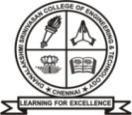 COLLEGE OF ENGINEERING AND TECHNOLOGYECR,MAMALLAPURAM, CHENNAI-603104.(Affiliated to Anna University, Chennai ,Approved by AICTE and Accreditated by NACC with B++)DEPARTMENT OF INFORMATION AND TECHNOLOGY ENGINEERINGQUESTION BANKCOURSE CODE	:	C305SUBJECT CODE	:	EC8681 (Regulation 2017)SUBJECT NAME	:	MICROPROCESSORS AND MICROCONTROLLERS  YEAR / SEMESTER	:	III / VBATCH	:	2020 – 2024ACADEMIC YEAR	:	2022 – 23PREPARED By                     : H.YAMUNA / ASSISTANT PROFESSORUNIT II - 8086 SYSTEM BUS STRUCTUREUNIT I - THE 8086 MICROPROCESSORUNIT I - THE 8086 MICROPROCESSORUNIT I - THE 8086 MICROPROCESSORUNIT I - THE 8086 MICROPROCESSORIntroduction to 8086 – Microprocessor architecture – Register and Memory Organization - Addressing modes - Instruction set and assembler directives – Assembly language programming – Modular Programming - Linking and Relocation - Stacks - Procedures – Macros – Interrupts and interrupt service routines – Byte and String Manipulation.Introduction to 8086 – Microprocessor architecture – Register and Memory Organization - Addressing modes - Instruction set and assembler directives – Assembly language programming – Modular Programming - Linking and Relocation - Stacks - Procedures – Macros – Interrupts and interrupt service routines – Byte and String Manipulation.Introduction to 8086 – Microprocessor architecture – Register and Memory Organization - Addressing modes - Instruction set and assembler directives – Assembly language programming – Modular Programming - Linking and Relocation - Stacks - Procedures – Macros – Interrupts and interrupt service routines – Byte and String Manipulation.Introduction to 8086 – Microprocessor architecture – Register and Memory Organization - Addressing modes - Instruction set and assembler directives – Assembly language programming – Modular Programming - Linking and Relocation - Stacks - Procedures – Macros – Interrupts and interrupt service routines – Byte and String Manipulation.PART - APART - APART - APART - AS.No.QuestionsBTLevelCompetence1Differentiate between Macro and Subroutine.BTL 2Understanding2Name the different types of interrupts supported by 8086.BTL 1Remembering3List the flags present in the 8086 processor.BTL 1Remembering4What is meant by pipelining?BTL 1Remembering5What is the need for a flag register in 8086?BTL 1Remembering6Write down the addressing mode of the instruction MOV AX,55H [BX][SI].BTL 2Understanding7Express how the physical address generated in 8086?BTL 1Remembering8Mention the instructions used for BCD arithmetic in 8086.BTL 2Understanding9Classify the program control instructions available in 8086BTL 2Understanding10How does software use a status flag?BTL 1Remembering11How did the 2 byte INT instruction can be applied for debugging?BTL 1Remembering12How would you use carry and zero flags that reflect the result of the instruction CMP BX, CX?BTL 1Remembering13An interrupt device based on an 8086 microprocessor sends 03H onto AD0 through AD7 data bus when INTA (activeLow signal) is low. Where should the interrupt jump address be located in the vector table?BTL 2Understanding14Outline the software operations that are possible in 8086when compared to 8085.BTL 2Understanding15The offset address of data is 341BH and the data segment value is 123AH. Generate the physical address of the data.BTL 2Understanding16State the interrupt priorities of 8086.BTL 1Remembering17Mention any four miscellaneous instructions in a 16 bitprocessor.BTL 1Remembering18Calculate how many devices can be addressed by 8086BTL 2Understanding19Specify the maximum number of memory locations that canbe addressed by the 8086 Processor?BTL 1Remembering20What is the necessity of string primitives?BTL 2UnderstandingPART – BPART – BPART – BPART – B1What is an assembler directive?	(3)Explain any 5 assembler directive with an example (10)BTL 1Remembering2Write an 8086 ALP to convert BCD data to Binary data.(13)BTL 2Understanding(13)3Describe the internal architecture of 8086 microprocessor with neat diagrams.	(13)BTL 1Remembering4(i) Define addressing mode.		(3) (ii)Describe in detail about each addressing mode with an example.	(10)BTL 2Understanding5Write a program to add the elements of two matrices using the 8086 instruction set.	(13)BTL 3Applying6Write briefly about interrupts and its types. Explain the control flow of the microprocessor in detail when interrupt occurs.	(13)BTL 2Understanding7Write detailed note about the following terms: Procedures and Macros	(13)BTL 1Remembering8Distinguish between call and subroutine.	(5)Mention an example for the 8086 instructions: AAA, CWD, JNBE, LAHF, MOVS, RCL, ROL,SAHF	(8)BTL 3Applying9Test whether the input string is palindrome or not using 8086 ALP. Illustrate with a palindrome and a non-palindrome string	(13)BTL 3Applying10Illustrate the functional description of 8086 microprocessor with a neat sketch.	(13)BTL 1Remembering11Write an assembly language program to search data in an array using 8086 instruction set.	(13)BTL 4Analyzing12Classify the 8086 string manipulation and give detailed explanation with appropriate examples.	(13)BTL 3Applying13Develop a program to transfer 50 bytes of data from memory location starting from 2000H to 3000H using the string instruction MOVSB.	(13)BTL 4Analyzing14Explain the register and memory organization of the 8086 microprocessor.	(13)BTL 2UnderstandingPART – CPART – CPART – CPART – C1Draw the flowchart and write the program to calculate division of two numbers with 8086 instruction set.	(15)BTL 3Applying2With the help of an algorithm, write an Assembly Language Program to sort an array of 10 elements in Descending order.(15)BTL 3Applying3Write an ALP to compute multiplication of two 16 bit numbers using 8086 instruction set.	(15)BTL 3Applying4With the help of an algorithm, write an Assembly Language Program to sort an array of 10 elements in Ascending order.(15)BTL 3Applying8086 signals – Basic configurations – System bus timing –System design using 8086 – IO programming – Introduction to Multiprogramming – System Bus Structure - Multiprocessor configurations – Coprocessor, Closely coupled and loosely Coupled configurations – Introductionto advanced processors.8086 signals – Basic configurations – System bus timing –System design using 8086 – IO programming – Introduction to Multiprogramming – System Bus Structure - Multiprocessor configurations – Coprocessor, Closely coupled and loosely Coupled configurations – Introductionto advanced processors.8086 signals – Basic configurations – System bus timing –System design using 8086 – IO programming – Introduction to Multiprogramming – System Bus Structure - Multiprocessor configurations – Coprocessor, Closely coupled and loosely Coupled configurations – Introductionto advanced processors.8086 signals – Basic configurations – System bus timing –System design using 8086 – IO programming – Introduction to Multiprogramming – System Bus Structure - Multiprocessor configurations – Coprocessor, Closely coupled and loosely Coupled configurations – Introductionto advanced processors.PART – APART – APART – APART – AS.No.QuestionsBTLevelCompetence1Define Bus.BTL 1Remembering2State about External & Internal Bus.BTL 1Remembering3Name the two different modes of operation used in 8086.BTL 1Remembering4Distinguish the LOCK and TEST signal?BTL 2Understanding5Define the term ‘ Multiprogramming’BTL 1Remembering6Explore the function of QS1 and QS0.BTL 2Understanding7Draw the timing diagram of Interrupt acknowledgement on a minimum mode system.BTL 2Understanding8Examine the signals used by 8086 to demultiplex the address/data and to control the data busBTL 2Understanding9Discuss about Semaphore used in 8086.BTL 2Understanding10Discriminate the minimum mode and maximum mode of operation.BTL 2Understanding11Illustrate the stages of pipelining.BTL 2Understanding12Name the various advanced microprocessors.BTL 1Remembering13How is a clock signal generated in 8086?BTL 1Remembering14List the advantages of multiprocessor configurations.BTL 2Understanding15Point out the merits of independent request schemes.BTL 2Understanding16Mention the need for a co-processor.BTL 2Understanding17Write the various bus allocation schemes in multiprocessor configurations.BTL 1Remembering18How does the main processor distinguish its instructions from the co-processor instructions when it fetches the instructions from memory?BTL 1Remembering19Differentiate the closely and loosely coupled configurationsBTL 2Understanding20Describe how the synchronization is made between 8086 and its co-processor.BTL 2UnderstandingPART – BPART – BPART – BPART – B1Examine all the signals available in the 8086 processor.(13)BTL 3Applying2Discuss about the 8086 based minimum mode system with a neat diagram.	(13)BTL 2Understanding3For the given clock, draw the timing diagram for Read and write cycle in minimum mode operation and explain.	(13)BTL 3Applying4Describe the maximum mode configuration of 8086 with a neat diagram. Mention the functions of various signals. (13)BTL 2Understanding5Summarize the operations of I/O programming in detail. (13)BTL 1Remembering6Explain	the	closely	coupled	configuration	of		the multiprocessor system with a suitable diagram.		(13)BTL 1Remembering7How did the CPU interact with the independent processor in a closely coupled configuration? Support your answer with a flowchart.	(13)BTL 4Analyzing8What are the problems that are to be considered in designing a multiprocessor system?	(7)What are the techniques for reducing contentions?	(6)BTL 4Analyzing9With the help of timing diagram, explain the Read and Write cycle in maximum mode operation of the 8086 microprocessor.	(13)BTL 3Applying10Distinguish between loosely coupled and closely coupled multiprocessor systems.	(6)Differentiate Maximum mode from minimum mode of 8086.	(7)BTL 4Analyzing11Explain how the coprocessor is interfaced with the CPU and synchronized.	(13)BTL 3Applying12Describe the loosely coupled configuration with a neat diagram.	(13)BTL 1Remembering13Write in detail about the signals that are specific to minimum mode operation?	(13)BTL 1Remembering14Discuss the hardware enhancements of 80186 and 80286 microprocessors compared to 8086.	(13)BTL 2UnderstandingPART – CPART – CPART – CPART – C1Design an 8086 based system for the following specifications8086 in Minimum mode4K ROM128 RAMDraw the complete schematic of the design indicating the address map.	(15)BTL 3Applying2With the help of a neat sketch, describe the interconnection of a coprocessor 8087 with 8086	(15)BTL 3Applying3Explain  the signals gentrated in interfacing the bus controller with 8086 microprocessor in maximum mode.	(15)BTL 3 Applying4With necessary illustrations write the pipelining process of 80486.	(8)Explain the architecture of 80286.	(7)BTL 3ApplyingUNIT III - I/O INTERFACINGUNIT III - I/O INTERFACINGUNIT III - I/O INTERFACINGUNIT III - I/O INTERFACINGMemory Interfacing and I/O interfacing - Parallel communication interface – Serial communication interface – D/A and A/D Interface - Timer – Keyboard /display controller – Interrupt controller – DMA controller – Programming and applications Case studies: TrafficLight control, LED display, LCD display, Keyboard display interface and Alarm Controller.Memory Interfacing and I/O interfacing - Parallel communication interface – Serial communication interface – D/A and A/D Interface - Timer – Keyboard /display controller – Interrupt controller – DMA controller – Programming and applications Case studies: TrafficLight control, LED display, LCD display, Keyboard display interface and Alarm Controller.Memory Interfacing and I/O interfacing - Parallel communication interface – Serial communication interface – D/A and A/D Interface - Timer – Keyboard /display controller – Interrupt controller – DMA controller – Programming and applications Case studies: TrafficLight control, LED display, LCD display, Keyboard display interface and Alarm Controller.Memory Interfacing and I/O interfacing - Parallel communication interface – Serial communication interface – D/A and A/D Interface - Timer – Keyboard /display controller – Interrupt controller – DMA controller – Programming and applications Case studies: TrafficLight control, LED display, LCD display, Keyboard display interface and Alarm Controller.PART – APART – APART – APART – AS.No.QuestionsBTLevelCompetence1State	the	advantage	and	disadvantage	of	parallel communication over serial communication.BTL 2Understanding2Define the terms A/D & D/A convertor.BTL 1Remembering3List the four display modes of 8279 keyboard and display controllerBTL 1Remembering4What are the applications of programmable interval timer?BTL 1Understanding5Specify the different types of peripheral interfacing used in 8086.BTL 1Remembering6Write the various modes of 8254 timer.BTL 1Remembering7Classify the output modes used in 8279.BTL 1Remembering8Formulate the frequency transmit clock (TxC) required by an 8251 in order to transmit data at 4800 Baud with a Baud rate factor of 16?BTL 2Understanding9Point out the modes used by the DMA processor to transfer data.BTL 2Understanding10What is meant by key bouncing?BTL 1Remembering11How would you use the terminal count register?BTL 1Remembering12Draw the format of Read back Command register of 8254.BTL 1Remembering13Mention the applications of 8251 IC chip?BTL 2Understanding14Find   the   necessity   of	handshake signals in mode-2 configurations of 8255.BTL 2Understanding15Discuss the features of mode 1 used in 8255?BTL 2Understanding16Configure the control word for the following specifications of 8255, In mode 0 operation, Ports A and B are input ports and C is an output portBTL 2Understanding17what are the value of  ICW4 such that the 8259 is configured for use in an 8086 system, with normal EOI, buffered-mode master, and special fully nested-mode disabledBTL 2Understanding18Analyze the priority scheme for OCW2 equals 6716?BTL 2Understanding19What is the purpose of control word used in 8255?BTL 2Understanding20Identify the address lines and data lines for accessing 32K x 8 memory?BTL 2UnderstandingPART – BPART – BPART – BPART – B1Explain the Functional diagram of Programmable Interrupt Controller in detail.	(13)BTL 1Remembering2Describe the 8255 programmable peripheral interface and its operating modes.	(13)BTL 1Remembering3Illustrate how to interface an LCD display with an 8086 microprocessor.	(7)Write a program to display a character using an LCD display.	(6)BTL 3Applying4With a neat diagram and explain the internal structure of keyboard and display controller.	(13)BTL 1Remembering5Discuss how microprocessors are interfaced with I/O and memory in detail.	(13)BTL 2Understanding6Draw a circuit diagram to interface a keyboard and a seven segment LED using 8279.	(13)BTL 3Applying7Choose an integrated chip to be used for Analog to Digital conversion and explain how it is interfaced with the 8086 processor.	(13)BTL 3Applying8Discuss how 8257 is interfaced with 8086 and also explain the various register formats.	(13)BTL 2Understanding9Describe the internal architectural diagram of the 8237 and explain how it functions as a DMA controller.	(13)BTL 1Remembering10Point out the features and explain the operation of 8254 Programmable Interval Timer with diagram, and also explainBTL 2Understandingthe various modes of operation.	(13)11Design the steps for interfacing an alarm controller with an 8086 microprocessor with a diagram and explain in detail.(13)BTL 4Analyzing12Why is DAC required? Explain DAC interface with diagram	(7)How A/D converter interfaced with 8086?	(6)BTL 2Understanding13Compare serial and parallel communication.	(3)Compare the different Modes of operation of 8253/8254 timer.	(10)BTL 4Analyzing14Draw a circuit diagram to interface 8251 with 8086 and explain.	(13)BTL 3ApplyingPART – CPART – CPART – CPART – C1Design	a	traffic	light	control	system	using	8086microprocessor interface diagram and Write ALP for the same.	(15)BTL 4 Analyzing2Interface eight 7 segment digits(common cathode) to 8086 through 8279 and write an 8086 ALP to display 1 to 8. (15) BTL  4Analyzing3Draw the complete interfacing diagram for interfacing an 8- bit channel A/D Converter like ADC 0808/0809 to an 8086 CPU. Test a sample, one at a time from each channel of analog inputs and display it at a special display port & wait for 2 seconds for each channel.	(15)BTL 4Analyzing4Two 8086 based A and system B are available for use. Establish communication between the two systems A and B using RS232C. Write a program in 8086 ALP to transmit the string of characters terminated by a carriage return from A to B in asynchronous format. Explain the connection between A and B.	(15)BTL  4AnalyzingUNIT IV-MICROCONTROLLERUNIT IV-MICROCONTROLLERUNIT IV-MICROCONTROLLERUNIT IV-MICROCONTROLLERArchitecture of 8051 – Special Function Registers(SFRs) - I/O Pins- Ports and Circuits - Instruction set - Addressing modes - Timers - Serial Port - Interrupts - Assembly language programming.Architecture of 8051 – Special Function Registers(SFRs) - I/O Pins- Ports and Circuits - Instruction set - Addressing modes - Timers - Serial Port - Interrupts - Assembly language programming.Architecture of 8051 – Special Function Registers(SFRs) - I/O Pins- Ports and Circuits - Instruction set - Addressing modes - Timers - Serial Port - Interrupts - Assembly language programming.Architecture of 8051 – Special Function Registers(SFRs) - I/O Pins- Ports and Circuits - Instruction set - Addressing modes - Timers - Serial Port - Interrupts - Assembly language programming.PART – APART – APART – APART – AS.No.QuestionsBTLevelCompetence1What are  the size of memory systems used in 8051 microcontroller?BTL 1Remembering2Identify the different operand types used in 8051BTL 1Remembering3List the counters available in 8051BTL 1Remembering4How  the selection of a particular register bank is done in 8051?BTL 1Remembering5Which ports of 8051 are bit addressable?BTL 1Remembering6What is the significance of the GATE bit in the TMOD control register?BTL 1Remembering7What	happens	in	power	down	mode	of	8051 Microcontroller?BTL 2Understanding8What is the function of the SM2 bit present in the SCON register in 8051?BTL 1Remembering9List the functions supported by SFR of 8051BTL 2Understanding10What is meant by PSW in 8051?BTL 1Remembering11Illustrate the CJNE, DJNZ instruction.BTL 3Applying12Identify the port used as multifunction port and list the signals.BTL 3Applying13Give two example of bit manipulation instructions?BTL 2Understanding14Distinguish between microprocessor & microcontroller.BTL 2Understanding15What is the time duration for one state and one machine cycle if a 6 MHz crystal is connected to 8051?BTL 1Remembering16Find out any two instructions which affects all flags of 8051 Microcontroller?BTL 1Remembering17What is the time duration for one state and one machine cycle if a 6 MHz crystal is connected to 8051?BTL 1Remembering18For a 8051 Microcontroller system of 11.0592 MHz, find how long it takes to execute each of the following instructions:(a)	DEC R3	(b) SJMPBTL 1Remembering19Perform the following operations using bit addressable instructionsStart Timer 1, Stop Timer 0BTL 2Understanding20A given 8051 chip has a speed of 16MHz. Generate the range of frequency that can be applied to the XTAL1 and XTAL2 pins?BTL 2UnderstandingPART – BPART – BPART – BPART – B1Discuss in detail about the instruction sets of 8051 microcontroller.	(13)BTL 2Understanding2Illustrate the architectural features of 8051 microcontroller with necessary diagram.	(13)BTL 1Remembering3Describe interrupts and interrupt programming with respect to 8051 microcontroller with neat diagram. (13)BTL 2Understanding4Analyze the internal RAM structure and SFR memory of 8051.	(7)Identify the bit and byte addressable registers in 8051 and also explain register bank switching.	(6)BTL 4Analyzing5Explain in detail about arithmetic and control instruction set in 8051.	(7)Write a program to add any two 16-bit data using 8051.(6)BTL 2Understanding6With neat diagram explain port 1 pin configurations. (6)Draw the bit pattern of program status word of 8051 and explain the significance of each bit with examples.	(7)BTL 1Remembering7Write in brief the various registers present in 8051 microcontroller.	(6)Discuss the internal memory organization of 8051 microcontroller.	(7)BTL 2Understanding8Classify	the	different	addressing	modes	in	8051 microcontroller with an example.			(13)BTL 1Remembering9Tabulate the comparisons of CALL, RET and PUSH, POP instructions.	(7)Describe the following 8051 instructions with an example: DA, MUL, SWAP and SJMP.	(6)BTL 4Analyzing10Develop a subroutine to check whether any given unsigned integer is perfectly divisible by 7 or not. Using this subroutine, write a program to delete all integers divisible by 7 from a given array starting from 31H. Location 30H stores the number of terms of the array. At the end of the program, R7 should contain the number of deleted terms.(13)BTL 6Creating11Determine the function of 8051 microcontroller instructions for performing data transfer and logical operations with suitable examples.	(7)List the rotate and swap instructions with an example for each.	(6)BTL 3Applying12Name some SFR's in 8051and explain in detail.	(7)Write an ALP in 8051 to convert a 16 bit binary number to ASCII.	(6)BTL 2Understanding13With the help of flowchart, write the program to find square of a number using 8051 instruction set?	(13)BTL 3Applying14Write an 8051 ALP to multiply two numbers are 45H and 9AH.	(13)BTL 3ApplyingPART – CPART – CPART – CPART – C1Write a brief note on external data move operations in 8051.	(8)Write an 8051 ALP to add three BCD numbers stored in internal RAM locations 25H, 26H and 27H and put the result in RAM locations 31H (MSB) and 30H (LSB). Use Register R0 to store the intermediate result.	(7)BTL 4Analyzing2Two 8051s are interfaced for full-duplex communication. Assuming the crystal frequency of both to be 11.0592 MHz, develop the software necessary for serial communication with a baud rate of 4800.	(15)BTL 3Applying3Write a program to calculate the average of an array of unsigned positive integers. The array starts from 31H, and the number of terms in the array is available in location30H. Store the calculated average in the location 2FH. (15)BTL 3Applying4An array of 20 numbers is stored in the internal data RAM starting from the location 40H. Write a program tosort the array in ascending order.	(10)modify the above program for sorting in descending order.	(5)BTL 4AnalyzingUNIT V- INTERFACING MICROCONTROLLERUNIT V- INTERFACING MICROCONTROLLERUNIT V- INTERFACING MICROCONTROLLERUNIT V- INTERFACING MICROCONTROLLERLCD & Keyboard Interfacing - ADC, DAC & Sensor Interfacing - External Memory Interface-Stepper Motor, Traffic Light Control and Waveform generation. Comparison of Microprocessor, Microcontroller, PIC and ARM processorsLCD & Keyboard Interfacing - ADC, DAC & Sensor Interfacing - External Memory Interface-Stepper Motor, Traffic Light Control and Waveform generation. Comparison of Microprocessor, Microcontroller, PIC and ARM processorsLCD & Keyboard Interfacing - ADC, DAC & Sensor Interfacing - External Memory Interface-Stepper Motor, Traffic Light Control and Waveform generation. Comparison of Microprocessor, Microcontroller, PIC and ARM processorsLCD & Keyboard Interfacing - ADC, DAC & Sensor Interfacing - External Memory Interface-Stepper Motor, Traffic Light Control and Waveform generation. Comparison of Microprocessor, Microcontroller, PIC and ARM processorsPART – APART – APART – APART – AS.No.QuestionsBTLevelCompetence1What are the types of sensors used for interfacing?BTL 1Remembering2Write the types of ADC?BTL 2Understanding3What is the necessity to interface DAC with microcontroller?BTL 1Remembering4How to change the stepper motor direction?BTL 2Understanding5Discuss the features of ARM Processor.BTL 1Remembering6List the types of address decoding in accessing external memory?BTL 2Understanding7Mention the steps of how the stepper motor is interfaced with 8051.BTL 2Understanding8Under which condition 8051 with internal 4K program memory would access external program memory?BTL 2Understanding9Identify the usage of the following instruction MOVC A, @A + DPTR.BTL 2Understanding10How many machine cycles are necessary for MOVX instruction to read a byte from external data memory?BTL 1Remembering11Sketch the ADC interfaced with 8051.BTL 1Remembering12Differentiate between the LED and LCD displayBTL 1Remembering13What is the need for RS pin in an LCD?BTL 1Remembering14Mention the applications of microcontroller.BTL 1Remembering15Why must the square wave signal be given to drive segment lines of LCD display?BTL 1Remembering16How does the status of EA pin affect the access to internal and external program memory?BTL 1Remembering17How does 8051 differentiate between the external and internal program memory?BTL 1Remembering18Name the important electrical properties of IC1408.BTL 1Remembering19What is the need to use a driver IC to interface stepper motor with 8051 microcontroller?BTL 1Remembering20Draw the waveform for external data memory data cycle.BTL 1RememberingPART – BPART – BPART – BPART – B1What are the instructions to access external data memory? Discuss in detail.	(13)BTL  3 Applying2Write a program to scan a small keyboard consisting of 8 keys and identify a key pressed?	(13)BTL 3Applying2Illustrate how to interface an LCD display with µC.	(7)Demonstrate a program to display a character using an LCD display.	(6)BTL 3Applying3Assuming XTAL= 11.0592 MHz, write an 8051 ALP to generate a square wave of 50 Hz frequency on pin P2.3.(13)BTL 3Applying4Describe the address decoding techniques to access external memory in 8051 microcontroller.	(13)BTL 2Remembering5Write a Program using 8051 to display “Engineer” on LCD on size 8 x 1 Line.BTL 4Analyzing6Develop a program to convert the analog signal in channel 0of ADC 0809 and store it in location 30H onwards. The routine should store the value whenever it is called	(13)BTL 2Understanding7A 8051 based system requires external memory of four 4 kbytes of SRAM each and two chips of EPROM of size 2 kbytes. The EPROM starts at address 2000H. The SRAM address map follows EPROM map. Give the complete interface.	(13)BTL 3Applying8Explain the interfacing of external program memory with its timing diagram.	(13)BTL 1Remembering9With a neat circuit diagram, explain how 4x4 Keypad is in interfaced with 8051 microcontroller and write 8051 ALP for keypad scanning.	(13)BTL 3Applying10Compare Microprocessor, Microcontroller, PIC and ARM Processors.	(13)BTL 4Analyzing11With necessary illustrations explain how to interface an 8 bit ADC with 8051 microcontroller.	(13)BTL 2Understanding12Write assembly language program to generate a triangular waveform at the output of DAC by interfacing it with 8051 microcontroller.	(13)BTL 4 Analyzing13Write an 8051 ALP to create a square wave of 66% duty cycle on bit 3 of port 1.	(13)BTL 4Analyzing14Draw the circuit diagram showing the interface of a DAC with microcontroller and explain.	(13)BTL 2UnderstandingPART – CPART – CPART – CPART – C1Design the interfacing of a 8051 based traffic light control system with necessary diagram.	(15)BTL  4Analyzing2Interface 8 bit, 8 channel ADC to 8051, Write an ALP to convert Sensor data from various input devices through CH0, CH3 and CH7 channel to digital data and store them in external memory location starting from C000H, Repeat procedure for every 1 sec.	(15)BTL 4Analyzing3Draw the diagram to interface a stepper motor with 8051 microcontroller and explain. Write its ALP to run the stepper motor in both forward and reverse direction with delay. (15)BTL 4Analyzing4Sixty-four keys are to be interfaced with 8051 arranged in a 8 x 8 matrix. Give a schematic of the hardware interfacing. Develop a software to generate unique key code for any keypressed. The key code must be fully de bounced.	(15)BTL 4Analyzing